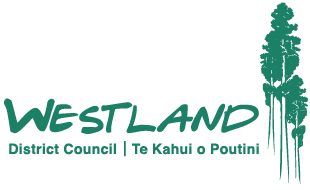 Application for an Extension of TimeI wish to apply for a 12-month extension for – please tick:Commence starting the building work – so consent does not lapse – Section 52 New Zealand Building ActCompleting the building work – code compliance certificate extension – Section 93 (1)(b)Building Consent Number __________________________Reason for extension _________________________________________________________________________________________________________________________________________________A Fee of $163 and must be paid at the time of application.Westland District Council 03 0850 0110046 00 Reference: Enter YOUR Building Consent number Code: Extension.Owner:  ______________________________________  Date:    _____________________________Approved/Declined (Reason MUST be recorded and the form uploaded into AlphaOne.) _______________________________________________________________________________________________________________________________________________________________________________________________________________________________________________________________Building Compliance Officer/Senior Building Control Officer/ Building Control ManagerDate ______________________Admin only: Date:Date:Update in AlphaOne:Updated in MagiQ: